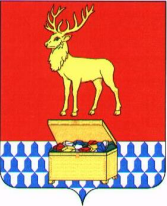 Администрация муниципального района «Каларский район»ПОСТАНОВЛЕНИЕ08 октября  2019 года 									   № 455с. ЧараО снятии режима функционирования «чрезвычайная ситуация» в границах сельского поселения «Чарское»  В соответствии с Федеральным законом от 21 декабря 1994 года № 68-ФЗ "О защите населения и территорий от чрезвычайных ситуаций природного и техногенного характера" и Решением Комиссии по предупреждению и ликвидации чрезвычайных ситуаций и обеспечению пожарной безопасности,  администрация муниципального района "Каларский район" постановляет:1.В связи с проведенными мероприятиями по стабилизированию обстановки, отменить режим функционирования «чрезвычайная ситуация» в границах сельского поселения «Чарское»  с 17 часов 00 минут 08 октября 2019 года. 2. Признать утратившим силу постановление № 371 «О введении режима функционирования «чрезвычайная ситуация» в границах сельского поселения «Чарское» администрации муниципального района «Каларкмй район» от 25 июля 2019 года.Глава муниципального района «Каларский район» 								П.В. Романов